UČENIK LKZADATAK JE IZRAČUNATI ZBROJ ZADANIH BROJEVA PRSTIMA I REZULTAT NAPISATI U MJEHURIĆ. POTREBNO JE OBOJITI RIBE BOJAMA KOJE IMAJU REZULTAT:2 ILI 3- PLAVOM BOJOM4 ILI 5 ŽUTOM BOJOM6 ILI 7 CRVENOM BOJOM8 PLAVOM BOJOM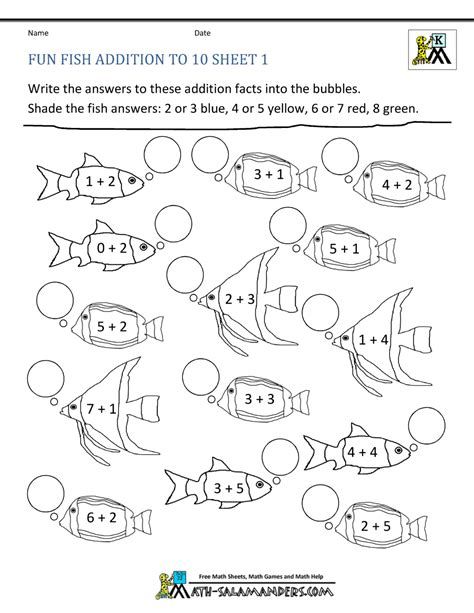 